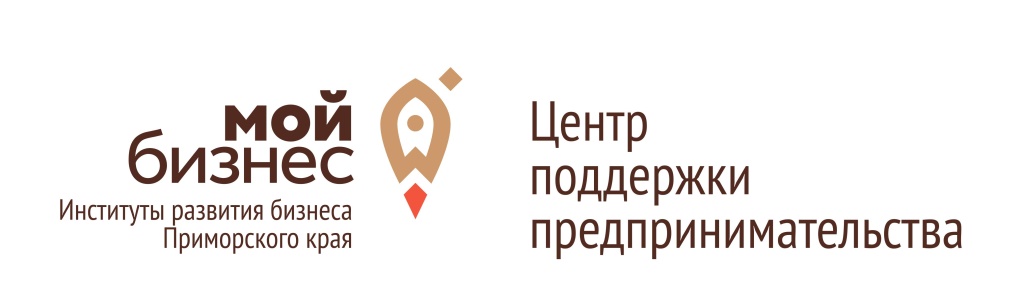 Уважаемые предприниматели!Приглашаем вас на программу обучения «Бизнес-выезд» в г.ДальнегорскеКогда: 25 февраля с 10:00 до 17:00 Где: г.Дальнегорск, ул. Первомайская, 15 (ДК «Химик»)Для кого: предпринимателей и самозанятых Приморского края Участие бесплатное! Регистрация обязательная!Организатор: центр «Мой бизнес» С 9.00 до 12.00 деловая игра для школьников «Бизнес-гонка» в г. Дальнегорске (большой зал)Деловая игра для старшеклассников проходит в игровой и интерактивной форме, позволяют раскрыть основные этапы предпринимательства (от этапа генерации идеи до первых продаж), приобрести необходимый опыт принятия оптимальных решений в условиях рыночных отношений.Участники объединяются в команды и создают компании в нескольких сферах:Производственные компанииИнжиниринговые компанииТехнологические компанииБанкиКаждая компания обеспечена собственными средствами игрового действия и имеет свой способ получения дохода.Задача каждой компании — развить свою компанию таким образом, чтобы получать максимальный доход от производств и получить наибольшую долю рынка.«Бизнес-гонка» развивает следующие компетенции:Гибкость мышленияРабота в условиях постоянных измененийРабота в условиях неопределенностиВыработка эффективных решенийПланированиеРабота в командеПереговорные навыкиПредпринимательское мышлениеВ результате деловой игры участники:приобретут навыки профессиональных коммуникацийприобретут знания и практические инструменты для эффективного управления бизнес-проектаминаучатся понимать финансовые показатели компаниипрокачают навык переговоров: умение договариваться и отстаивать свою позицию.Спикеры: игропрактики модераторы коммуникационной студии «Восток-1».Регистрация на деловую игру по ссылке: http://mb.primorsky.ru/events/767 С 10.00 до 11.00 мастер-класс «Поиск и подбор персонала» (малый зал)Определение портрета кандидата.Способы поиска персонала.Технология проведения собеседования. Адаптация сотрудниковСпикер:  Марина Прудникова — главный специалист центра «Мой бизнес» в Приморье, эксперт в сфере HR с 11-летним опытом.Регистрация на мастер-класс: http://mb.primorsky.ru/events/764С 11.00 до 12.00 семинар «Что может получить бизнес от государства в 2021 году» (малый зал)Какие услуги предоставляет центр «Мой бизнес»Новые программы и направления поддержкиКак получить льготный займ? На какие цели можно получить средства под 4,5%Какие документы необходимы для этого и как их собратьСпикеры:Юлия Селионова — главный специалист центра «Мой бизнес» в Приморье, тренер программ обучения «Корпорации «МСП»представители МКК «Фонд развития предпринимательства и промышленности Приморского края»Представитель АО «МСП БАНК»Регистрация на семинар по ссылке: http://mb.primorsky.ru/events/764С 12.15 до 13.15 семинар «Социальное предпринимательство» (малый зал)Что такое социальное предпринимательство? Кто может быть социальным предпринимателем?Региональные меры поддержки социального предпринимательстваКак привлечь финансирование в социальные проектыКонкурс «Лучший социальный проект года»Истории успеха социальных предпринимателейСпикер:  Надежда Шарипова — заместитель директора Центра инноваций социальной сферы Приморского края, тренер программ обучения «Корпорации «МСП».Регистрация на семинар по ссылке: http://mb.primorsky.ru/events/764С 13.15 до 15.15 семинар «Основы экспортной деятельности» (малый зал)В курсе последовательно рассмотрен каждый из этапов жизненного цикла экспортного проекта. Вы узнаете о преимуществах экспортной деятельности, изучите механизмы выбора потенциального рынка для международных продаж и поиска первых иностранных покупателейСможете оценить соответствие своего продукта требованиям внешнего рынка Определите потенциальные риски и способы их минимизации Проанализируете основные этапы внешнеторговой сделкиРассмотрите международные переговоры, заключение контракта, таможенное оформление, оптимизация логистических процессов и получение валютных платежейОзнакомитесь с инструментами государственной поддержкиСпикер: Макухина Ирина — сертифицированный тренер Школы экспорта РЭЦ.Регистрация на семинар по ссылке: http://mb.primorsky.ru/events/766 С 12.15 до 15.30 тренинг «Дизайн-мышление: пользовательски ориентированное проектирование в социальном предпринимательстве» (большой зал)Участники познакомятся и попробуют на практике основные инструменты и методики «пользовательски ориентированного проектирования»;Участники научаться точнее определять своих пользователей, их потребности и научаться выстраивать свою работу исходя из пользовательских интересов;Участники узнают, как можно выстроить систему управления продуктом на разных этапах его жизненного цикла;Участники поймут, как разрабатывать стратегию развития, отталкиваясь от потребностей рынка;Участники узнают, как использовать лучшие инструменты и мировые практики, чтобы успешно создавать новую ценность для пользователей и бизнеса.Спикер:Виктор Науменко — руководитель дирекции развития университетской среды Дальневосточного федерального университета. модератор, игропрактик, разработчик образовательных программ для университетов, форумов и бизнеса.Регистрация на тренинг по ссылке: http://mb.primorsky.ru/events/764С 15.30 до 16.30 мастер-класс «Личная эффективность руководителя» (большой зал)Как эффективно использовать время?Как достичь баланса между работой и личной жизнью?Повысить личную и корпоративную эффективность работы, позволяющие добиваться больших результатов и достигать значимых целей, при меньших затратах времени и энергииСпикер: Юлия Селионова — главный специалист центра «Мой бизнес» в Приморье, тренер программ обучения «Корпорации «МСП».Регистрация на мастер-класс по ссылке: http://mb.primorsky.ru/events/764Время проведенияМалый залВремя проведенияБольшой зал10.00-11.00Мастер-класс «Поиск и подбор персонала» 9.00-12.00Деловая игра для школьников «Бизнес-гонка» в Дальнегорске11.00-12.00Семинар «Что может получить бизнес от государства в 2021 году»12.15-15.30Тренинг «Дизайн-мышление: пользовательски ориентированное проектирование в социальном предпринимательстве» 12.15-13.15Семинар «Социальное предпринимательство» 15.30-16.30Мастер-класс «Личная эффективность руководителя» 13.15-15.15Семинар «Основы экспортной деятельности»15.30-16.30Мастер-класс «Личная эффективность руководителя» 